CORRECCIÓN TAREA MATEMÁTICAS 1-04PÁGINA 1331.- - Los rojos son paralelos en B.- Los verdes son paralelos en A y B.- El A es un trapecio.El B es un paralelogramo.El C es un trapezoide.2.-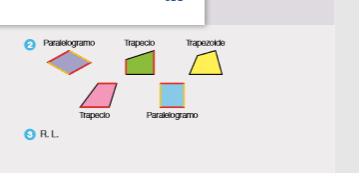 3.- Respuesta libre.  PARALELOGRAMO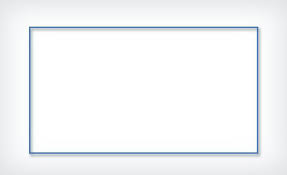 TRAPECIO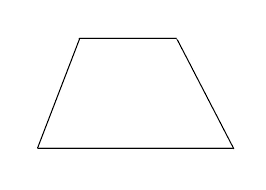 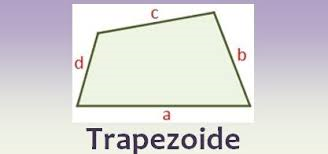 